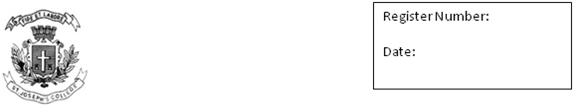 ST. JOSEPH’S COLLEGE (AUTONOMOUS), BANGALORE- 27MA ENGLISH - IV SEMESTEREND SEMESTER EXAMINATION - APRIL 2019EN 8218: Indian Literature - IITime: 2 ½ hours								Max. Marks: 70This question paper contains THREE sections and ONE printed page.SECTION-AAnswer any ONE of the following questions:   (1 x 15 = 15)1. Examine the growth of modern Indian theatre in the 1960s as a convergence of traditional Indian theatre forms and western experimental theatre.2. Discuss the key positioning of minority discourse in the Bhasha literature of the post-independence era. How does Bhasha literature distinguish itself from Indian English literatures?SECTION-BAnswer any THREE of the following questions:   (3 x 15 = 45)3. Discuss how Girish Karnard’s Hayavadhana uses the technique of a play-within-a-play to reflect on the greater significance of the transposed heads.4. Discuss Shrilal Shukla’s Raag Darbari as an ironic commentary on Indian politics and the nationalist narrative. 5. Discuss how D.R. Nagaraj sees the modern nation-state as opposition/ contradiction to ‘civilizational’ and ‘societal’ minorities. Illustrate the complications of a singular compromise for these two groups. 6. Ambai’s works “investigates how gender is constructed in society, explores communication between human beings, and celebrates ordinary women’s courage and resourcefulness”. Illustrate with examples from the texts.7. Discuss how K.R. Meera’s collection of short stories Yellow is the Colour of Longing engages with the marginalised in the society of Kerala. Illustrate with examples from the short stories that you have read.SECTION-CWrite a short essay on any ONE of the following:   (1 x 10 = 10)8. Superstitions as represented in Kubi Matthu Iyala 9. Body poetry of ‘Bad Girls’ in Wild Girls, Wicked Words******************************